Муниципальное бюджетное дошкольное образовательное учреждение«Детский сад общеразвивающего вида»Сообщение из опыта работы «Формирование исследовательских умений и навыков у детей старшего дошкольного возраста посредством включения в проектную деятельность»Составила: Молчанова И.Л.Воспитатель 1кв. категорииг. Братск 2013г.ФОРМИРОВАНИЕ ИССЛЕДОВАТЕЛЬСКИХ УМЕНИЙ
И НАВЫКОВ У ДЕТЕЙ СТАРШЕГО ДОШКОЛЬНОГО ВОЗРАСТА
ПОСРЕДСТВОМ ВКЛЮЧЕНИЯ В ПРОЕКТНУЮ ДЕЯТЕЛЬНОСТЬМолчанова Ирина ЛеонидовнаМБДОУ «ДСОВ № 105»Мы живем в стремительно меняющемся мире, в эпоху информации, компьютеров, спутникового телевидения, мобильной связи, Интернета. Информационные технологии дают нам новые возможности. Наших сегодняшних воспитанников ждет интересное будущее. Чтобы они были успешными, умело ориентировались в постоянно растущем потоке информации, нужно научить их легко и быстро воспринимать информацию, анализировать ее, осваивать новое, находить неординарные решения в различных ситуациях.Одной из самых актуальных проблем современности является именно развитие исследовательских умений и навыков дошкольников, их интеллектуально-творческого потенциала. Дошкольники затрудняются или не умеют: ставить перед собой цели в соответствии с гипотезой; формулировать гипотезы;анализировать проблемные ситуации;самостоятельно находить пути и способы решения проблемы;действовать вместе с другими;добиваться конечного результата;выходить на следующую проблему и т.д.Развитие познавательного интереса к различным областям знаний и видам деятельности является одной из составных успешности обучения детей в школе. Интерес дошкольника к окружающему миру, желание познать и освоить все новое - основа формирования этого качества.Интенсивное изменение окружающей жизни, активное проникновение научно-технического прогресса во все ее сферы диктуют педагогу необходимость выбирать более эффективные средства обучения и воспитания на основе современных методов и новых интегрированных технологий.Одной из оптимальных технологий, поддерживающей компетентно-ориентированный подход в образовании, можно считать метод проектов.Основываясь на личностно-ориентированном подходе к обучению и воспитанию, он развивает познавательный интерес к различным областям знаний, формирует навыки сотрудничества.Сегодня метод проектов активно и весьма успешно развивается и приобретает все большую популярность, так как рационально сочетает теоретические знания и их практическое применение для решения конкретных проблем.Под проектом понимается самостоятельная и коллективная творческая завершенная работа, имеющая социально значимый результат. В основе проекта лежит проблема, для ее решения необходим исследовательский поиск в различных направлениях, результаты которого обобщаются и объединяются в одно целое.Метод проектной деятельности можно использовать в работе со старшими дошкольниками. Этот возрастной этап характеризуется более устойчивым вниманием, наблюдательностью, способностью к началам анализа, синтеза, самооценке, а также стремлением к совместной деятельности. В проекте можно объединить содержание образования из различных областей знаний, кроме того, открываются большие возможности в организации совместной познавательно-поисковой деятельности дошкольников, педагогов и родителей.Таким образом, проблема формирования исследовательских умений и навыков детей старшего дошкольного возраста является актуальной проблемой современного дошкольного образования.Учитывая всё вышесказанное, я решила начать плодотворную работу по теме «Формирование исследовательских умений и навыков у детей старшего дошкольного возраста посредством  включения в проектную деятельность».Цель моей работы:  развитие у детей старшего дошкольного возраста исследовательских умений и навыков для совершенствования предпосылок учебной деятельности.Задачи:целенаправленно развивать познавательные процессы, включающие в себя: умение наблюдать и сравнивать, отличать главное от второстепенного, находить закономерности и использовать их для выполнения заданий;научить раскрывать   причинно - следственные связи между явлениями окружающей действительности; систематизировать и конкретизировать знания и умения детей в соответствии с темой проекта;научить строить простейшие гипотезы, проверять их, иллюстрировать примерами;развивать способность к поисковой деятельности, к экспериментированию и проведению различных опытов, монологическую и диалогическую речь;воспитывать творческую, самостоятельную личность;  интерес к процессу познания, культуру умственного труда;  умение работать в коллективе, сохраняя при этом индивидуальность каждого ребенка.В своей практике, используя технологию организации проектной деятельности, мы вместе с детьми организуем исследовательские, творческие проекты, как краткосрочные, так и долгосрочные. Безопасность жизни и деятельности - насущная потребность человека. Сохранение здоровья детей и подростков, обеспечение достойных условий жизнедеятельности является общегосударственной задачей, имеющей межведомственный характер и требующей комплексного стратегического решения.Поэтому я серьёзно отношусь к формированию знаний о безопасном поведении у моих воспитанников. Вместе с детьми мы организовали и провели проект «Уроки безопасности». В заключении  ребята подготовили викторину «Уроки безопасности в любимых сказках»  и театральное представление «Колобок на новый лад» для детей старших и подготовительных групп нашего дошкольного учреждения.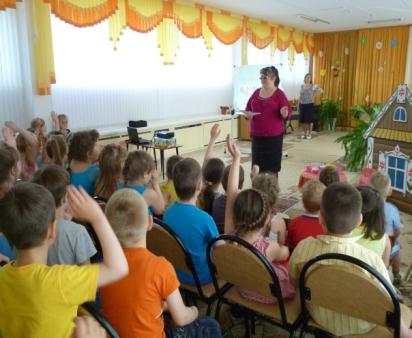 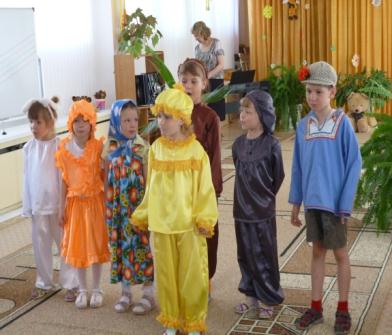 К сожалению, дети, начиная с дошкольного возраста, страдают дефицитом знаний о родном городе, стране, об особенностях русских традиций.  Результатом этого является равнодушное отношение к близким людям, товарищам по группе, недостаток сочувствия и сострадания к чужому горю. Знакомство детей с родным краем: с историко-культурными, национальными, географическими, природными особенностями формирует у них такие черты характера, которые помогут им стать патриотом и гражданином своей Родины. Ведь, яркие впечатления о родной природе, об истории родного края, полученные в детстве, нередко остаются в памяти человека на всю жизнь.   Именно по этому,  вместе с детьми мы успешно работали по долгосрочному проекту «Мой город Братск», который я представляла на Межрегиональном этапе 11 Международной Ярмарки социально-педагогических инноваций и получила диплом лауреата.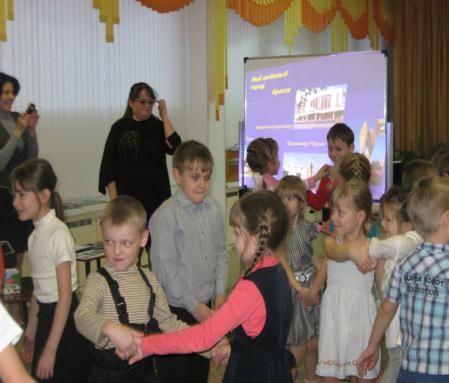 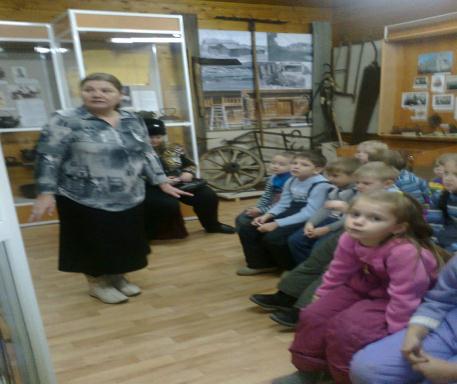 Нам не дано предугадать,Как наше слово отзовется.Посеять в душах благодать.Увы, не каждый раз дается.Но мы обязаны мечтатьО дивном времени, о веке,Когда цветком прекрасным статьСумеет личность человека.И мы обязаны творить,Презрев все тяготы мирские,Чтоб истин светлых заложитьЗачатки в жизни молодые.Чтоб верный путь им указать,Помочь в толпе не раствориться...Нам не дано предугадать,Но мы обязаны стремиться.